Mike Smith                                                                                       February 5, 2011   Director of ServicesMarriott Chicago1111 Michigan AveChicago, Illinois 60603Email:  Dear Ms. _________:We are pleased to present you this proposal for the cleaning of your guestroom carpeting and corridors. After examining your property and discussing your needs, I have prepared the service outline below. If you have any questions regarding my proposal, please do not hesitate to call me. 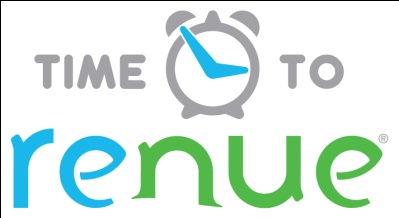 Why choose Renue Systems for your deep cleaning needs? We are the leading provider of comprehensive deep cleaning services exclusively to the hospitality industry – we have proudly serviced thousands of hotels over our 30 year historyWe are the only company that has been a North America approved vendor of Avendra since its formationExpertly trained, certified and uniformed employees that specialize in working in the  hotel environment – no micromanaging of our team by your team is neededProprietary equipment and chemicals, well-tested methodologies and significant ongoing R&D to provide top resultsExtremely responsive scheduling and highly flexible payment plans to meet your changing needs – we work when it is convenient to you and on a 24/7 basisEasy to understand and transparent pricing – and all our work is 100% guaranteed to your satisfactionRenue Systems’s Hotel Hygiene Deep Cleaning System for CarpetingLow Moisture Cleaning (LMC):INSPECTION: All carpeting is inspected to determine fiber consistency. Almost all of the public areas are wool carpets that require a special chemical formulation and specific cleaning procedures. CHEMICAL: A proprietary encapsulating chemical agent is sprayed on all carpeted areas. The encapsulation chemistry surrounds the soil particle and crystallizes the soil, breaking its static bond with the carpet fiber. CLEANING: Carpet is then scrubbed using a cylindrical rotating brush machine.  This machine incorporates a counter rotating brush system, which works the chemical down into the carpet pile to ensure a more thorough cleaning action. The encapsulated soil then crystallizes to the top of the carpet fibers and is then removed by normal vacuuming, a step which is typically done by us immediately following our service and or on a daily basis by the property’s housekeeping staff.DRY TIME: Because it’s a low moisture cleaning system, guestrooms and banquet areas can be put back into service almost immediately. Encapsulation cleaning is designed for commercial maintenance only and should not be used as a sole source for yearly maintenance of your carpeting.PricingNote the pricing below is for either Hot Water Extraction or Low Moisture Cleaning.Guestroom carpet cleaning in a standard room…………………………….$13.95 eachTotal for 583 total rooms…………………………………..…………………$8,132.85Guestroom carpet cleaning in a suite room……………………………..….$22.95 each  Total for 27 total rooms…………………………………..………………….$619.65Guestroom corridor cleaning………………………………………………$413.82 eachTotal for 8 guest corridors…………………………………..………………$3,310.56Grand total per visit………………………………………………….…….$12,063.06________________________________________________________________________Important Notes *48 hour cancellation notice required or a 15% cancellation fee will be charged.*Renue Systems requires a $250.00 minimum service call charge per visit.*Hotel will provide complimentary parking during any scheduled work or cost will be billed back to the hotel.  Please note if your property has the following stains, they may require additional chemicals and time to restore.  Pricing for the repair and restoration of these stains will be provided to you before any work is done.Blood and bodily fluidsBleach and color loss Kool-Aid and misc. red dye stainsHair dye Wine Some Coffee stainsCigarette burnsNote some staining in the carpet fibers may be permanent and not removable with cleaningWe will be glad to afford you billing considerations to work within your budget                                   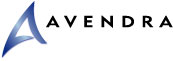 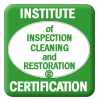 Please complete this service agreement, sign it and return it to your local Renue Systems service provider.Scope of Service:Description: 	______________________________________________________________________________________________________________________________________________Payment Terms:The sum of $________________ is the agreed upon price for the services rendered with payment to made as follows:____________ payments each for $___________ according to the following schedule:______________________________________________________________________________Please check here if your property will be paying by P-Card ___ or credit card ___Card # _________________________   Card type _________________   	Exp. date __________Acceptance of Service AgreementThe above pricing, specifications, terms and conditions are satisfactory and you are hereby authorized to commence the work as specified.Name:  _______________________________________________          Property:__________________________________Signature:  ____________________________________________          P.O. # (if needed):___________________________ Title:  ________________________________________________          Date:  _____________________________________Phone:  _______________________________________________          Email: ____________________________________